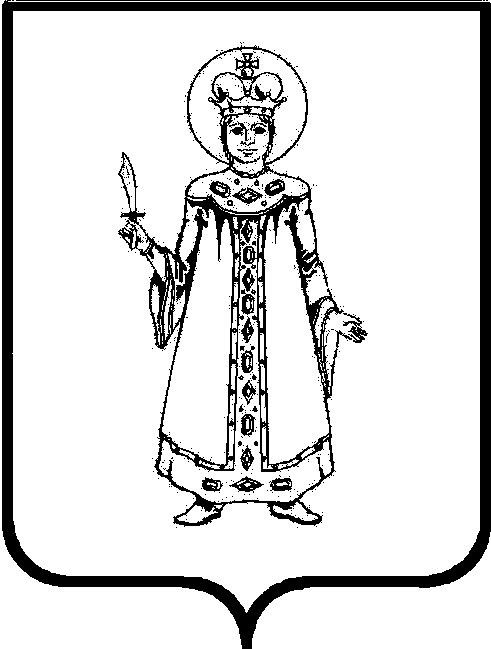 ПРОЕКТО бюджете Угличского муниципального района на 2023 год и на плановый период 2024 и 2025 годовВ соответствии со статьей 8 Положения о бюджетном процессе в Угличском муниципальном районе, утвержденного решением Думы Угличского муниципального района от 27.12.2021 N 900, на основании пункта 2 статьи 22 Устава района Дума Угличского муниципального района седьмого созываРЕШИЛА:Утвердить основные характеристики бюджета Угличского муниципального района на 2023 год: -	прогнозируемый общий объем доходов бюджета Угличского муниципального района в сумме 2312249 тыс. руб.;-	общий объем расходов бюджета Угличского муниципального района в сумме 2312249 тыс. руб.;- дефицит (профицит) бюджета в сумме 0 тыс. руб.Утвердить основные характеристики бюджета Угличского муниципального района на 2024 год и 2025 год:-	прогнозируемый общий объем доходов бюджета Угличского муниципального района на 2024 год в сумме 1483907  тыс. руб. и на 2025 год в сумме 1306014 тыс. руб.; -	общий объем расходов бюджета Угличского муниципального района на 2024 год в сумме 1471458 тыс. руб., в том числе условно утвержденные расходы в сумме 11000 тыс. руб., и на 2025 год в сумме 1306014 тыс. руб., в том числе условно утвержденные расходы в сумме 13000 тыс. руб.;-	профицит бюджета Угличского муниципального района на 2024 год в сумме 12449 тыс. руб., на 2025 год дефицит (профицит) в сумме 0 тыс. руб.Установить, что доходы бюджета Угличского муниципального района в 2023 году и плановом периоде 2024 и 2025 годов формируются в соответствии со статьями 61.1 и 62 Бюджетного кодекса Российской Федерации.Налоговые и неналоговые доходы бюджета Угличского муниципального района в 2023 году и в плановом периоде 2024 и 2025 годов зачисляются в бюджет района по нормативам, установленным Законом Ярославской области «О единых нормативах отчислений в местные бюджеты».Доходы консолидированного бюджета Ярославской области от уплаты в 2023 году акцизов на автомобильный и прямогонный бензин, дизельное топливо, моторные масла для дизельных и (или) карбюраторных (инжекторных) двигателей, производимые на территории Российской Федерации, зачисляются в бюджеты района в соответствии с проектом Закона Ярославской области «О дорожном фонде Ярославской области и муниципальных дорожных фондах» по нормативам, установленным проектом Закона Ярославской области «Об областном бюджете на 2023 год и на плановый период 2024 и 2025 годов».В соответствии с пунктом 2 статьи 184.1 Бюджетного кодекса Российской Федерации невыясненные поступления, зачисляемые в бюджет района, зачисляются в бюджет района по нормативу 100 процентов.Утвердить прогнозируемые доходы бюджета Угличского муниципального района на 2023 год и на плановый период  2024 и 2025 годов в соответствии с классификацией доходов бюджетов Российской Федерации согласно приложению № 1 к настоящему решению.Утвердить расходы бюджета Угличского муниципального района на 2023 год и на плановый период 2024 и 2025 годов по разделам и подразделам функциональной классификации расходов бюджетов Российской Федерации согласно приложению № 2 к настоящему решению.Утвердить ведомственную структуру расходов бюджета Угличского муниципального района по целевым статьям (муниципальным программам и непрограммным направлениям деятельности) и группам видов расходов на 2023 год и плановый период 2024 и 2025 год согласно приложению № 3 к настоящему решению.Утвердить источники внутреннего финансирования дефицита бюджета Угличского муниципального района на 2023 год и плановый период 2024 и 2025 годов согласно приложению № 4 к настоящему решению. Утвердить программу муниципальных внутренних заимствований Угличского муниципального района на 2023 год и плановый период 2024 и 2024 годов согласно приложению № 5 к настоящему решению. Установить верхний предел муниципального внутреннего долга Угличского муниципального района по состоянию на 1 января 2024 года – 12449 тыс. руб., в том числе верхний предел долга по муниципальным гарантиям Угличского муниципального района в валюте Российской Федерации - 0 тыс. руб., на 1 января 2025 года – 0 тыс. руб., в том числе верхний предел долга по муниципальным гарантиям Угличского муниципального района в валюте Российской Федерации - 0 тыс. руб., на 1 января 2026 года - 0 тыс. руб., в том числе верхний предел долга по муниципальным гарантиям Угличского муниципального района в валюте Российской Федерации - 0 тыс. руб.       Предоставление бюджетных кредитов из бюджета Угличского муниципального района в 2023 – 2025 годах не планируется.      Бюджетные ассигнования на исполнение муниципальных гарантий Угличского муниципального района в валюте Российской Федерации по возможным гарантийным случаям на 2023 год  и на плановый период 2024 и 2025 годов не предусмотрены.      Предоставление муниципальных гарантий Угличским муниципальным районом в 2023 – 2025 годах не планируется.Утвердить адресную инвестиционную программу Угличского муниципального района на 2023 год и на плановый период 2024 и 2025 годов согласно приложению № 6 к настоящему решению.Утвердить программу муниципальных гарантий в валюте Российской Федерации Угличского муниципального района на 2023 год и на плановый период 2024 и 2025 годов согласно приложению № 10 к настоящему решению.В случае поступления в бюджет Угличского муниципального района дотаций, субсидий, субвенций и иных межбюджетных трансфертов, имеющих целевое назначение, сверх объемов, утвержденных настоящим решением, Управление финансов Администрации Угличского муниципального района вправе производить закрепление источников доходов бюджета Угличского муниципального района за главными администраторами доходов и источников финансирования дефицита бюджета Угличского муниципального района с последующим отражением данных изменений в настоящем решении.Утвердить нормативы отчислений доходов от уплаты налогов (сборов) и платежей в бюджет Угличского муниципального района на 2023 год, согласно приложению № 7 к настоящему решению.Предоставить право Управлению финансов Администрации Угличского муниципального района в ходе исполнения местного бюджета расходовать дополнительно полученные из бюджетов других уровней бюджетной системы Российской Федерации безвозмездные поступления и бюджетные кредиты по целевому назначению, с последующим внесением соответствующих изменений в настоящее решение.В случае поступления в бюджет Угличского муниципального района дотаций, субсидий, субвенций и иных межбюджетных трансфертов, имеющих целевое назначение, сверх объемов, утвержденных настоящим решением, Управление финансов Администрации Угличского муниципального района вправе производить закрепление целевых статей и видов расходов бюджета Угличского муниципального района за данными расходами в сводной бюджетной росписи с последующим отражением данных изменений в настоящем решении.Установить, что в ходе исполнения бюджета Угличского муниципального района  Администрации Угличского муниципального района вправе вносить изменения в структуру источников покрытия дефицита бюджета района, в структуру доходов бюджета района и в ведомственную структуру расходов классификации расходов бюджетов, с последующим отражением данных изменений в настоящем решении в случае использования в 2023 году остатков целевых средств, поступивших из вышестоящих бюджетов бюджетной системы Российской Федерации, сложившихся по состоянию на 01.01.2023 года. Утвердить общий объем бюджетных ассигнований дорожного фонда на 2023 год в сумме 24873 тыс.руб., на 2024 год в сумме 41339 тыс.руб., на 2025 год в сумме 25036 тыс.руб.Утвердить общий объем бюджетных ассигнований на исполнение публичных нормативных обязательств Угличского муниципального района на 2023 год в сумме 199035  тыс. руб., на 2024 год в сумме 122214 тыс. руб., 2025 год в сумме 108980 тыс. руб.Утвердить резервный фонд Администрации Угличского муниципального района на 2023 год в сумме 650 тыс. руб. Установить критерий выравнивания расчетной бюджетной обеспеченности городского поселения Угличского муниципального района, применяемый при расчете размера дотаций на выравнивание бюджетной обеспеченности городского поселения Угличского муниципального района за счет средств местного бюджета на 2023 год – 1,29, на 2024 год – 1,04, на 2025 год -1,01.Установить критерий выравнивания расчетной бюджетной обеспеченности сельских поселений Угличского муниципального района, применяемый при расчете размера дотаций на выравнивание бюджетной обеспеченности сельских поселений Угличского муниципального района за счет средств местного бюджета на 2023 год – 1,14, на 2023 год – 0,71, на 2024 год - 0,77.Утвердить общий объем и распределение дотации на выравнивание бюджетной обеспеченности поселений, входящих в состав Угличского муниципального района Ярославской области, на 2023 год и на плановый период 2024 и 2025 годов, согласно приложению № 3 к настоящему решению. Утвердить общий объем, перечень и распределение субсидий бюджетам поселений, входящим в состав Угличского муниципального района, на 2023-2024 годы, согласно приложению № 3 к настоящему решению.Утвердить общий объем, перечень и распределение иных межбюджетных трансфертов бюджетам поселений, входящим в состав Угличского муниципального района, на 2023-2025 годы согласно приложению 3 к настоящему решению.Утвердить перечень муниципальных программ, подлежащих финансированию в 2023 году и плановый период 2024 и 2025 годов, согласно приложению № 8 к настоящему решению.Расходы бюджета Угличского муниципального района на осуществление государственных полномочий, переданных федеральными законами и законами Ярославской области, производимые за счет субвенций, поступающих из областного бюджета на 2023 год и плановый период 2024 и 2025 годов, отразить в приложении № 9 к настоящему решению.Установить в соответствии с пунктом 3 статьи 217 Бюджетного кодекса Российской Федерации следующие основания для внесения изменений в сводную бюджетную роспись бюджета района в пределах объема бюджетных ассигнований, связанные с особенностями исполнения бюджета района и (или) перераспределения бюджетных ассигнований между главными распорядителями средств бюджета района:а) распределение зарезервированных в составе утвержденных статьей 1 настоящего решения бюджетных ассигнований, предусмотренных в сводной бюджетной росписи по виду расходов классификации расходов бюджетов 870 – «Резервные средства»;б) перераспределение бюджетных ассигнований между главными распорядителями средств бюджета района, разделами, подразделами, целевыми статьями (муниципальными программами и непрограммными направлениями деятельности) и видами расходов в связи с изменениями бюджетной классификации расходов бюджетов Российской Федерации.Установить, что в соответствии со статьями 78 и 78.1 Бюджетного кодекса субсидии юридическим лицам (за исключением субсидий государственным (муниципальным) учреждениям), индивидуальным предпринимателям, физическим лицам – производителям товаров, работ, услуг и некоммерческим организациям (муниципальными) учреждениями предоставляются в порядке, установленном Администрацией района.Установить, что в 2023 году осуществляется приоритетное финансирование обязательств по выплате заработной платы, начислений на оплату труда, оплате жилищных и коммунальных услуг, выполнению публичных нормативных обязательств, обслуживанию и погашению долговых обязательств Угличского муниципального района, приобретению медикаментов, закупке продуктов питания, ликвидации последствий чрезвычайных ситуаций, в том числе в составе муниципальных заданий муниципальным бюджетным и автономным учреждениям, финансируемым за счет бюджета района, и предоставлению межбюджетных трансфертов (за исключением субсидий).Рекомендовать Администрации Угличского муниципального района привести действующие нормативные правовые акты в соответствие с настоящим решением в двухмесячный срок.В случае несоответствия нормативных правовых актов местных органов власти Угличского муниципального района, устанавливающих бюджетные обязательства района, настоящему решению, применяется настоящее решение. Настоящее решение вступает в силу с 01 января 2023 года.Опубликовать настоящее решение без приложений в «Угличской газете». Опубликовать настоящее решение с приложениями на Информационном портале Угличского муниципального района (http://UGLICH.RU).Глава района                                        Председатель Думы района					  	  А.Г. Курицин                                                       А.Е. Куприн